Программа «Уроки здоровья»Формирование здорового образа жизни у детей с ОВЗ5-7 класс. Воспитатели: Булатова Е.П.                            Кулешова А.Ю.СодержаниеПояснительная записка 	3Тематический план 	7Первый год работы по программе 	7Второй год работы по программе 	8Третий год работы по программе 	9Содержание программы 	10Литература 	12Приложение	13Анкета №1 	13Анкета №2	15Анкета №3	17Тест «Выявление уровня самооценки» 	18Диагностика	«Личностный рост» (методика Д.В.Григорьева, И.В. Кулешова, П.В.Степанова 	20Пояснительная запискаЗдоровье подрастающего человека – это проблема не только социальная, но и нравственная. Ребенок сам должен уметь быть не только здоровым, но и воспитывать в будущем здоровых детей.Программа затронет и углубит ранее изученные темы, но основной упор будет сделан на профилактику вредных привычек, осознанное понимание необходимости сохранения здоровья.Проблема воспитания здорового поколения приобретает в настоящее время большое значение. Неутешительные данные статистики свидетельствуют о том, что длительное время наблюдается тенденция ухудшения здоровья детей всех возрастов. Распространение наркомании и алкоголизма в России за последнее десятилетие приняло катастрофические размеры и справедливо считается социальным бедствием, угрожающим национальной безопасности страны. Отмечается нарушение эмоционального и личностного развития учащихся, растущая агрессивность и жестокость в их взаимоотношениях с другими детьми и взрослыми. Эти негативные явления взаимосвязаны и обусловлены множеством экономических и социальных причин, а также образом жизни.Данная программа продолжит работу по формированию положительного отношения к ведению здорового образа жизни, выработки отрицательного отношения к вредным привычкам, разрушающих здоровье (употребление алкоголя, наркотических и психотропных веществ, табакокурение)  Приобщение к употреблению табака, алкоголя и других психоактивных веществ способствует специфические факторы. Такими факторами являются, в частности, повышенная восприимчивость, внушаемость детей, которые в сочетании с пристальным интересом к миру взрослых в неблагоприятных условиях могут составить основу положительного субъективного восприятия ПАВ и способствовать формированию установки на употребление табака, алкоголя и других психоактивных веществ.Вот почему так важно вести профилактическую работу с детьми и воспитывать у них стойкое отвращение к табаку, алкоголю и наркомании. Решение этой проблемы  предполагает приоритет профилактической работы в условиях школы – интерната.Здоровье является базовой потребностью человека. У детей оно формируется под влиянием совокупности социальных, экономических, природных и генетических факторов.Выдающийся педагог В.А.Сухомлинский писал: «Забота о здоровье – это важнейший труд воспитателя». От здоровья и жизнерадостности нашего подрастающего поколения зависит их познавательная деятельность, прочность знаний, духовная жизнь в целом.В воспитательной работе большое место занимает проблема сохранения своего здоровья. Это создание высокого уровня душевного комфорта, а для его формирования необходимы знания о законах развития организма, его взаимодействия с социальными факторами. Существующая система образования не учитывает главного при всей ее научности конкретного человека, индивидуальных законов его развития. Домашнее воспитание не озадачивает себя проблемами воспитания здорового образа жизни, следовательно, школа должна и может стать важнейшим звеном социализации подрастающего поколения. Только в школе субъекты перестраивающего общества могут черпать духовные и физические силы, искать индивидуальные пути решения проблем становления личности. В условиях, когда человек, становится активной силой общества ему необходимо знать самого себя, чтобы своевременно предупредить заболевание, которое может привести к летальным исходам.Наблюдение и психолого-педагогическая диагностика, проведенная с воспитанниками Елизовской коррекционной школы – интерната для обучающихся с ОВЗ (от 9 – 16 лет) показала, что:курят - 40%;имеют тягу к алкоголю – 20%;нарушают дисциплину на уроках и в общественных местах  10 % детей;неадекватное поведение, агрессия 10%.80%	детей	не	задумываются	о	последствиях	употребления психоактивных веществ.Проведенные диагностические обследования подтвердили необходимость формирования представлений о здоровом образе жизни и мотивации к его сохранению у воспитанников школы – интерната.Идея формирования здорового образа жизни также находит отражение во многих методических пособиях: Программа Г.К.Зайцевой «Уроки здоровья», образовательная программа «Знай свое тело», Матвеева Е.М. и другие.Результатом изучения данных работ явилась мысль о создании программы формирования здорового образа жизни для воспитанников специальной (коррекционной) школы – интерната VIII вида.Цель: сохранение и укрепление здоровья детей через приобщение к здоровому образу жизни.Задачи:1.Приобщение воспитанников к ценностям ЗОЖ.Формирование позитивного отношения к самому себе, потребности к саморазвитию.Формирование устойчивого интереса у детей к  занятиям спортом.Воспитание негативного отношения к вредным привычкам. Структура программы включает в себя четыре направления:Первое направление «Я и мое здоровье» направлено на формирование у воспитанников потребности в здоровом образе жизни, формирование нравственных представлений и убеждений.          Второе направление  «Спорт – это жизнь» преследует цель на укрепление здоровья детей и совершенствование физического развития.Третье направление «Твой выбор» направлено на формирование здоровых установок и навыков ответственного поведения, снижающих вероятность приобщения к вредным привычкам.Четвертое направление «Самопознание и саморегуляция» ориентировано на формирование у воспитанников позитивного отношения к самому себе, потребности в саморазвитии, стимулирование к самовоспитанию.Программа продолжает и углубляет начатую работу в начальной школе, дополняется темами по профилактике вредных привычек. Особое внимание уделяется способам закрепления изучаемого материала. Учащимся предлагаются вариативные задания, нацеленные на расширение и обогащение сформированных представлений о здоровом образе жизни, отраженных в разных видах деятельности. Главное заключается в том, чтобы создать условия для формирования переноса усвоенного навыка и связанного с ним представления из учебно-воспитательной ситуации в повседневную жизнь.Методика строится в направлении личностно – ориентированного взаимодействия с детьми. Акцент делается на самостоятельное экспериментирование и поисковую активность самих детей, с побуждением их к творческому выполнению заданий.В целях поддержания устойчивого интереса к занятиям у воспитанников, закрепления опыта здорового образа жизни на практике, получения ими удовольствия от познания нового, формирования интереса к самопознанию, саморазвитию и рефлексии, на протяжении каждого года реализации программы применяется принцип чередования и взаимопроникновения тем всех четырех направлений.Программа построена с учетом возрастных особенностей, физического и психического развития детей способных овладеть теоретическими знаниями и практическими навыками.Для успешной реализации программы предусмотрены различные формы проведения занятий: беседа, тесты, практические занятия, прогулки, дидактическая игра, викторины, КВНы, творческие и деловые игры, игры – инсценировки и др.Кроме того, в программе необходимо участие следующих специалистов: врача нарколога, психолога, социального педагога.Программа рассчитана на детей 12-14 лет и реализуется в течение 3-х лет. Занятия проводятся один раз в десять дней в течение 30 – 35 минут.Предполагаемые результаты работы по программе «Формирование здорового образа жизни у детей с нарушением интеллекта могут быть определены через следующие критерии и показатели:Тематический планУчебно-тематический планПервый год работы по программеВторой год обученияТретий  год обученияСодержание программыНаправление «Я и мое здоровье»Чтобы сохранить здоровье, нужно хорошо узнать себя. Здоровье человека связано с его образом жизни, оно достояние каждого и богатство всей страны. Факторы, влияющие на здоровье человека. Зависимость здоровья человека от здоровья природы в целом. Анализируем свой образ жизни. Правила и нормы здорового образа жизни. Мой здоровый образ жизни и образ жизни моей семьи.Гигиена. Профилактика заболеваний Правила личной гигиены. Правила питания. Гигиена питания.Теоретическая часть: беседы, беседы – размышление, инструктивные занятия.Практическая часть: игры, викторины, круглый стол, дискуссия, КВН, устный журнал, конкурс, практикум.Направление «Спорт – это жизнь»Физические занятия и спорт, их значение для укрепления здоровья, развития силы, выносливости, ловкости, быстроты, воспитания воли и характера, для бодрости и хорошего настроения. Я и моя физическая культура. Двигательный режим школьника. Закаливание как эффективное средство укрепления здоровья человека. Профилактика простудных заболеваний.Теоретическая часть: беседы, инструктажи.Практическая часть: соревнования, эстафеты, конкурсы, подвижные игры, веселые старты.3. Направление « Твой выбор»Полезные и вредные привычки. Правила социально желательного поведения. Значение семьи в формировании здоровых установок и навыков ответственного поведения. Наркотические вещества, виды. Употребление и злоупотребление. Профилактика.Теоретическая часть: видео – уроки, беседы с социальным педагогом , психологом, врачом – наркологом, ситуативные беседы, беседы - рассужденияПрактическая	часть:	сочинение,	конкурс	рисунков	и	плакатов, агитбригады, изготовление буклетов.Направление «Самопознание и саморегуляция».Я как индивидуальность. Внешние сходства и различия людей. Способы самопознания. Мои друзья и одноклассники. Правила знакомства. Здоровье зависит от микроклимата в классе. Чувства человека: любовь, радость, грусть, страх. Выражение чувств: мимика, слово, слезы, смех. Индивидуальные способы проявления эмоций и выражения чувств. Смех продлевает жизнь, музыка лечит, музыка учит.Теоретическая часть: беседы.Практическая часть: тренинг, викторина, дискуссия, тестирование, анкетирование.Литература:Багаева Н.В. о борьбе с вредными привычками в школе.Предупреждение вредных привычек у школьников. – М., 2000Бобылева И.А. Социальная адаптация выпускников интернатных учреждений. – М., 2007Выготский Л.С. Избранные психологические исследования. – М., 1956.Валеология: Учеб. пособие под ред. В.П.Соломина, Ю.Л. Варламова. – Спб., 1995.Гринченко И.С. Игра в теории, обучении, воспитании и коррекционной работе. – М., 2002.Гусева Н.А. тренинг предупреждения вредных привычек у детей,- под научн. ред. Л.М. Шипицыной. – СПб.: Речь.Зайцев Г.К. Школьная валеология: научное обоснование и программное обеспечение. Спб., 1997.Матвеева Е.М. Азбука здоровья: профилактика вредных привычек. Воспитательная работа в классах коррекции. 5-9 классы./. – М: Глобусм, 2007.Моисеева О.Н., Тараданова И.И. Выбираем мир без наркотиков. – Омск, 2003.Обухова Л.А. Уроки здоровья. 2002. - №6.Пятьдесят сценариев классных часов. –М.: Центр «Педагогический поиск».Рожков М.И. Классному руководителю. – М., Владос,2001Самоукина Н.В. Игры в школе и дома. Психологические упражнения и коррекционные программы. – М..1993.СергееваВ.П. Классный руководитель в современной школе. Практическое пособие.4-е изд. Доп. – М.: ЦГЛ, 2002.Соковня-СеменоваН.Н. основы здорового образа жизни и первая медицинская помощь: Учеб.пособие для студентов средних пед. заведений.- М.,1997.Урунтаева Г.А., Афонькина Ю.А. Как я расту: Советы психолога родителям.- М.. 1996.Фопель К. Как научить детей сотрудничать? Психологические игры и упражнения: Практическое пособие.Пер.С нем.; В 4-х томах.Т.1. – М.:Генезис,2001.Фопель К. Сплоченность и толетарность в группе. М.:Генезис, 2002.ПриложениеКласс 	Анкета №1Дата 	Возраст  	Какие отношения у вас с родителями (педагогами) ?Доверительные		 Мы мало общаемся 			  Напряженные 	_ Доверие одному из взрослых 			                                                               Свой вариант 			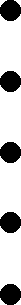 Кто для вас авторитет?Родители		 Друзья		 Педагоги		 Никто 	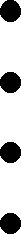 К кому вы пойдете, если случится неприятность?К родителям 	 Друзьям		 Педагогам	 Родственникам	 Свой вариант  	 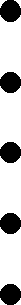 Что для вас главное в жизни?Семья			 Здоровье		 Материальное благополучие 	                                                         Свой вариант 	 Как вы относитесь к курению?Мне все равно Это не для меня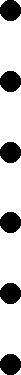 Категорически противЯ курю 		                                                                                               Я не курю, но не против, если курят другие 		                          Свой вариант 	Как вы относитесь к спиртному?Никогда не пробовал 		  Пью с друзьями 	  Пью на праздники 		 Категорически против его употребления 	                                      Свой вариант ответа 	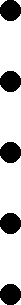 Как вы относитесь к наркотикам и токсическим веществам?Никогда не пробовал и не буду 		                                                Считаю, что все надо в жизни попробовать 		  Их употребление нормально в наше время 	                                 Свой вариант 		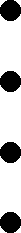 Как	вы	считаете,	почему	молодежь	начинает	курить,	пить	иупотреблять наркотические вещества?Любопытство		Стремятся доказать так свою взрослость 		 Не хотят выделяться 	              Уходят от решения проблем 		     Способ расслабиться 		 Свой вариант 	   С  помощью, каких мероприятий	можно защитить подростков от табакокурения, алкоголизма, употребления наркотиков?Уроки по профилактике ПАВ 	 Разработка и демонстрация наглядных материалов 	  Оказание помощи в трудную минуту 	  Демонстрация познавательных, научных и художественных    фильмов__________________________________________________ Свой вариант 		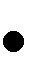 Анкета №2 Часть 1Имя ученика:Класс:Дата заполнения:Ты знаешь, как устроен твой организм?ДаНетЕсли знаешь, скажи, для чего человеку нужны:Скелет 	_Мышцы  	Сердце 	_Легкие 	_Мозг  	Нужно ли человеку: А) двигаться?ДаНетЕсли да, то зачем? 	Б) бывать на свежем воздухе?ДаНетЕсли да, то зачем? 	Зачем нужны физминутки на уроках? 	Что такое «режим дня»? 	Для чего он нужен? 	Ты выполняешь режим дня?ДаНет Почему?Что такое «Правила гигиены»? 	Для чего они нужны? 	Какие правила гигиены ты любишь выполнять? 	Почему? 	_Какие правила гигиены ты не любишь выполнять? 	Почему? 	Анкета №3 Часть 2Имя ученика:Класс:Дата заполнения:Что такое «здоровье»? 	 Нужно ли тебе следить за своим здоровьем?ДаНетЕсли нужно, то зачем? 	                                                                                           Как ты следишь за своим здоровьем? 		                                                                   Где   в   школе   ты   можешь   узнать,    как    нужно    следить    за  здоровьем? 		Тебе нравятся уроки физкультуры?ДаНетПочему? 	Тебе нравятся уроки валеологии?ДаНетПочему? 	Какое у тебя обычно настроение? 	                                                                Каким цветом можно раскрасить твое настроение?Что ты будешь делать в свободное время? Смотреть телевизор - наблюдать за природой;Играть в компьютерную игру - играть с котенком; Слушать громкую музыку - слушать пение птиц.Тест «Выявление уровня самооценки»Ответь на вопросы теста:1.Как часто тебя терзают мысли, что тебе не следовало говорить или делать что – то?А) очень часто – 1 балл; Б) иногда – 3 балла.Если ты общаешься с блестящим и остроумным человеком, ты: А) постараешься победить его в остроумии – 5 баллов;Б) не будешь ввязываться в соревнование, а отдашь ему должное и выйдешь из разговора – 1 балл.Выбери одно из мнений, наиболее тебе близкое:А) то, что многим кажется везением, на самом деле – результат упорного труда – 5 баллов;Б) успехи зачастую зависят от счастливого стечения обстоятельств – 1 балл; В) в сложной ситуации главное – не упорство или везение, а человек, который сможет одобрить или утешить – 3 балла.Тебе показали пародию на тебя. Ты:А) рассмеешься и обрадуешься тому, что в тебе есть что – то оригинальное – 3 балла;Б) тоже попытаешься найти что – то смешное в твоем знакомом и высмеять его – 4 балла;В) обидишься, но не подашь вида – 1 балл.Ты всегда спешишь, тебе не хватает времени или ты берешься за выполнение заданий, превышающих возможности одного человека?А) да – 1 балл;Б) нет – 5 баллов;В) не знаю – 3 балла.Ты выбираешь духи в подарок подруге. Купишь: А) духи, которые нравятся тебе;Б) духи, которым, как ты думаешь, будет рада подруга, хотя тебе лично они не понравились – 3 балла;В) духи, которые рекламировали в недавней телепередаче – 1 балл.Ты любишь представлять себе различные ситуации, в которых ты ведешь себя совершенно иначе, чем в жизни?А) да – 1 балл;Б) нет – 5 баллов;В) не знаю – 3 балла.Задевает ли тебя, когда твои товарищи добиваются большего успеха, чем ты?А) да – 1 балл;Б) нет – 5 баллов;В) иногда – 3 балла.Доставляет ли тебе удовольствие возражать кому – либо: А) да –5 баллов;Б) нет – 1 балл;В) не знаю – 3 балла.Закрой глаза и попытайся представить себе три цвета: А) голубой – 1 балл;Б) желтый – 3 балла;В) красный – 5 баллов.Подсчитай количество полученных баллов. Результаты тестирования.50 – 38 баллов. Люди с завышенной самооценкой довольны собой и уверены в себе. У них большая потребность доминировать над людьми, они любят подчеркивать свое «я», выделять свое мнение. Им безразлично то, что о них говорят, но они сами имеют склонность критиковать других. Им больше подходит определение: «Ты любишь себя, но не любишь других». У них есть один недостаток: слишком серьезно е себе относятся, не принимают никакой критической информации и защищаются утверждением «все врут календари». А жаль…37 – 24 балла. При здоровой и нормальной самооценке люди в согласии с собой и могут себе доверять. Обладают ценным умением находить выход из трудных ситуаций, как личного характера, так и во взаимоотношениях с людьми. Формула их отношения к себе и окружающим можно выразить словами: «Доволен собой, доволен другими». Они умеют быть для себя поддержкой и источником силы и, что самое главное, не за счет других.23 – 10 баллов. При заниженной самооценке люди недовольны собой, их мучает сомнения и неудовлетворенность своим интеллектом, способностями, достижениями, своей внешностью, возрастом, полом… Главное – остановиться! Разумеется, не нужно избегать самодовольства, но мы должны принимать себя, уважать себя, поддерживать в себе огонек и стремиться повысить свою самооценку.Диагностика «Личностный рост»(методика Д.В.Григорьева, И.В. Кулешова, П.В.Степанова)Цель: выявить характер отношений подростка к семье, здоровью, к своему внутреннему миру, к своему духовному «Я».Ход опросаПедагог обращается к воспитанникам со словами: «Вам будет предложен ряд высказываний. Пожалуйста, прочитайте их и определите, насколько вы согласны или не согласны с ними. Оценить степень согласия илинесогласия можно в баллах (от «+4» до «-4»);«+4» - несомненно, да (очень сильное согласие);«+3» - да, конечно (сильное согласие);«+2» - в общем, да (среднее согласие);«+1» - скорее да, чем нет (слабое согласие);«0» - ни да, ни нет;«-1» - скорее нет, чем да (слабое несогласие);«-2» -  в общем, нет (среднее несогласие);«-3» - нет, конечно (сильное не согласие);«-4» - нет, абсолютно неверно (очень сильное несогласие).Постарайтесь быть искренними. Здесь не может быть «правильных» или«неправильных» оценок. Важно лишь, чтобы они отражали ваше мнение. Свои оценки вы можете занести в специальный бланк рядом с порядковым номером утверждения анкеты. Спасибо!»Мне нравится, когда вся наша семья идет в гости, отмечает какой – нибудь праздник или просто собирается за общим столом.Я смогу прожить, счастливо и не создавая, своей собственной семьи.Без семьи и детей человек чувствует себя более свободным.Я горжусь своей фамилией.Рассматривать старые семейные фотографии – занятие для чудаков.Человеку не обязательно знать свою родословную.Меня огорчает то, что я не делаю для своих родителей всего, что мог бы.Спортивные занятия – жизненная необходимость для каждого человека.Я считаю, что курение или алкоголь способны помочь мне расслабиться, снять напряжение.10.От одной дозы наркотиков я не стану наркоманом. 11.Какое общение без бутылки «Клинского».12.Все состоявшиеся в жизни люди стараются поддерживать хорошую физическую форму.13. Я предпочитаю активный отдых сидению у телевизора или компьютера.14.Я думаю, что здоровье сегодня – не самое главное в жизни.15. Вкусовые качества продуктов питания, на мой взгляд, важнее их полезности.16.Большинство моих сверстников предпочитают общаться с красивыми людьми.17.Свои проблемы я стремлюсь решать самостоятельно, собственными силами.18.Я часто чувствую разочарование от жизни.19.Выбирая, люди часто ошибаются, но я не боюсь сделать ошибку, совершая выбор.20. Я очень сильно переживаю любые, даже незначительные, неудачи. 21.Я готов спорить с учителем (воспитателем), если считаю, что он неправ.22.Мне тяжело заводить знакомства с новыми людьми. 23.Для меня важно найти смысл собственной жизни.24.Я неловко себя чувствую в незнакомой компании. 25.Мои поступки часто зависят от внешних обстоятельств. 26.Меня не угнетает временное одиночество.27.Я чаще всего следую за мнением большинства. 28.В глубине души я знаю, что оцениваю себя низко.29.Когда я поступаю неправильно, меня мучает совесть.Результаты получаются путем сложения баллов по каждой шкале.Характер отношения подростка к семье показывают его оценки высказываний № 1,2,3,4,5,6,7. При этом в ответах на вопросы № 1, 4,7знак не меняется. В ответах же на вопросы №2,3,5, 6 знак меняется на противоположный.Характер отношений подростка к своему здоровью показывают его оценки высказываний № 8,9,10,11,12,13,14. При этом в ответах на вопросы №8,11,12 знак не меняется, в ответах на вопросы № 9, 10,13,14 знак меняется на противоположный.Характер отношений подростка к своему внутреннему миру, своему душевному «Я» показывают его оценки высказываний № 15,117,19,21, 23, 25, 27. При этом в ответе на вопрос № 25 знак не меняется, вответах на вопросы № 15,17,19,21,23,27 знак меняется на противоположный.Характер отношений подростка к своему духовному «Я» показывают его оценки высказываний № 16,18,20,22,24,26,28. При этом в ответах на вопросы № 16, 18,20,22,28 знак не меняется, в ответах на вопросы№ 24,26 знак меняется на противоположный.Анализ результатовОтношение подростков к семьеОт +5 до + 28 баллов (устойчиво – позитивное отношение) – ценность семьи высоко значима для подростка. Он дорожит семейными устоями, помнит о разных мелочах, приятных кому – то из семьи. Семейныепраздники всегда проходят при его участии и помощи в подготовке. В будущем он хочет создать счастливую семью.От +1 до +4 баллов ( ситуативно – позитивное отношение) – семья представляет для подростка определенную ценность, но сам факт наличия семьи, семейных традиций воспринимается им как естественный.Подросток принимает участие в семейных праздниках, но безнапоминания не всегда вспомнит о дне рождения кого – то из близких. Заботу родителей воспринимает как само собой разумеющееся. Он не предполагает, что семья, которой он создаст в будущем, будет не похожа на ту, в которой он живет сейчас.От -1 до -14 баллов ( ситуативно – негативное отношение) – отношения к семье у подростка, как правило, потребительское. Ему «должны» давать деньги на мелкие расходы и прощать шалости.Но если от родителей нужно что–то серьезное, подросток добьется этого любыми способами – лестью, ложью, послушанием. Сам он, скорее всего, считает, что никому ничем не обязан.От -1 до -14 баллов ( устойчиво – негативное отношение)– семья не представляет для ребенка, какой – либо ценности. Такое отношение проявляется в чувстве стыда за свою фамилию, сознательном неприятии принятых в семье норм поведения, представлений о жизни. Все это в будущем может негативно отразиться на его способности и желании создать собственную счастливую семью.Отношения подростка к своему здоровьюОт +15 до + 28 баллов (устойчиво – позитивное отношение) – для подростка ценность здоровья является приоритетной. Он понимает, что такое здоровый образ жизни, сознательно культивирует его и связывает с ним дальнейшие жизненные успехи. Он способен противостоятьпопыткам вовлечь его в процесс употребления табака, алкоголя,наркотических веществ и постарается не допустить этого в отношении других.От +1 до +14 баллов ( ситуативно – позитивное отношение) – ценность здоровья значима для подростка. Объективно он понимает важность здорового образа жизни, но субъективно ставит его не слишком высоко.Здоровье для него – естественное состояние, сама собой разумеющаяся«вещь», а не то, что требует специальных усилий. Пристрастие к вредным привычкам – извинительная слабость, а не проявление безволия.Возможно, в глубине души он полагает, что способен добитьсяжизненного успеха, не уделяя пристального внимания своей физической форме.От -1 до -14 баллов ( ситуативно – негативное отношение) – ценность здоровья невысока в сознании ребенка. Размышления и разговоры о здоровье и здоровом образе жизни он считает пустой тратой времени. Ему хочется хорошо, по спортивному выглядеть в глазах окружающих, но что- то делать для этого ему откровенно лень. Вредные привычки не кажутсяему такими вредными, наоборот, в них есть некая приятность, шарм. Он наверняка одобрительно усмехнется, услышав фразу «кто не курит и не пьет, тот здоровеньким помрет».От – 15 до – 28 баллов (устойчиво – негативное отношение) – собствен- ное здоровье, тем более здоровье окружающих, не представляет для подростка сколь – нибудь значимой ценности. Ему либо вовсе «наплевать» на свое физическое состояние, либо он ненавидит все то, что связано с его телесной жизнью. Заботящихся о своем здоровье он презирает. Свои вредные привычки полагает делом абсолютно естественным и, может быть, даже гордиться ими. При случае он не преминет высмеять все, что связано с темой здоровья, физической культуры и спорта.Отношения подростка к своему душевному «Я» От +15 до + 28 баллов (устойчиво – позитивное отношение) –подросток принимает себя таким, какой он есть. Он верит в свои силы и возможности, честно относится к себе, искренен в проявлении чувств. Комфортно чувствует себя даже в незнакомой компании. Он не боится одиночества, минуты уединения для него важны и плодотворны. Он не переносит личные неурядицы, не боится показаться смешным.От +1 до +14 баллов ( ситуативно – позитивное отношение) – принимая себя в целом, подросток все же может испытывать неловкость по поводу некоторых своих особенностей. Он думает о себе как о человеке, которыйсимпатичен для других, но некий червь сомнения и неуверенности подтачивает его. Ему хотелось бы и сейчас, и в будущем гарантировать себя от попадания в смешные истории и положения. Он несколько тяготится уединенным положением и по возможности старается чем –либо заместить его (прослушиванием музыки, просмотром видеофильмов и т.д.).От -1 до -14 баллов ( ситуативно – негативное отношение) -	подросток принимает себя таким, кокай он есть, лишь в отдельные моментыповседневной жизни. Ему все время хочется «выпрыгнуть» из своей «шкуры», немедленно оказаться красивым, богатым и знаменитым. Егокумиры, как правило, именно такие. В глубине души он надеется на свою притягательность для других, но уверен, что они в первую очередь видят его недостатки. Одиночество одновременно и тягостно для него, испасительно. В обществе сверстников он предпочитает быть на вторых ролях.От – 15 до – 28 баллов (устойчиво – негативное отношение)- подросток не принимает себя, считает себя заурядным и недостойным внимания других. Он ненавидит свое отражение в зеркале ( свою речь, свою одежду и т.д.). любое изменение ситуации воспринимает как потенциально катастрофическое для него по последствиям. Оказавшись в одиночестве, начинает заниматься «мазохитским самокопанием» и «самоедством». Собственная неполноценность является его навязчивой идеей. Он испытывает острое чувство вины за то, что он вообще есть, которое в будущем может обернуться болезненным стремлением доминировать над окружающими.Отношение подростка к своему духовному «Я»От +5 до + 26 баллов (устойчиво – позитивное отношение) – подросток рассматривает себя как автора и распорядителя собственной жизни.Ощущения личной свободы крайне важно для него, и ради этого чувства он готов противостоять внешнему давлению. Он способен насамостоятельный и ответственный выбор. Для него очень важно найти смысл собственной жизни, которую он хочет прожить 2по совести».От +1 до +14 баллов ( ситуативно – позитивное отношение) - подросток ощущает в себе возможность быть хозяином собственной жизни, однако полагает это реальным только в случае благоприятных внешних обстоятельств. Ему нравится чувствовать себя свободным, но он не готов рисковать собственным благополучием ради свободы. Выбор привлекателен для него, но он идет на него с оглядкой: возможность ошибки и ответственность настораживают его. Он признает объективную значимость категорий совести и смысла жизни, но в своей повседневности предпочитает руководствоваться иными, более прагматичными регуляторами.От -1 до -14 баллов ( ситуативно – негативное отношение) – подростку более импонирует роль ведомого, нежели автора и распорядителясобственной жизни. Он ищет общества людей, чья духовная сила могла бы «прикрыть» его нерешительность и неуверенность в себе. Старается по возможности уйти от выбора; при заметном внешнем давлении готов отказаться от личной свободы в пользу ощущения покоя и душевногокомфорта. Склонен объяснять свои неудачи неблагоприятным стечением обстоятельств. Муки совести тяготят его, поэтому предпочитает о своей совести не думать.От – 15 до – 28 баллов (устойчиво – негативное отношение) – подросток ощущает себя «пешкой» в окружающей его стихии жизни, заложником могущественных и неподвластных ему внешних сил. Он боится и избегает любого свободного действия. Ищет покровительства сильных мира сего и готов им доверять без оглядки. Он предпочитает полную определенность и однозначность во всем и не хочет выбора.Верит в силу и непогрешимость большинства, ибо это спасет его от лишней ответственности за себя и свою жизнь. Принцип его жизни – не высовываться.КритерииПоказателиСпособы проверкиКритерийВыраженное стремлениеПедагогическоесформированностизаботиться о своемнаблюдение;у воспитанниковздоровье;Методика «ЛичностныйсоциальныхЗнания детей о различныхрост» Д.В. Григорьева,ценностейподходах кИ.В.Кулешова,здоровьезбережению.П.В.Степанова;Тестирование.Критерий наличияСтремление кМетодика «Картаадекватнойсамопознанию ижеланий»;самооценки,самоизменению;Исследование самооценкиуверенности вУровень самооценки(А.М.Прихожан).своих силахКритерий наличияФизическое развитие;Диагностика физическогоустойчивогоУчастие детей вразвитияинтереса кспортивныхзанятиям спортоммероприятиях, секциях.Критерий сформированности отрицательного отношения к вредным привычкам.Отсутствие курящих и употребляющих алкоголь в группеНаблюдениеТестирование№НаправлениеВсего часов1 год1 год2 год2 год3 год3 год№НаправлениеВсего часовТПТПТП1Я и мое здоровье13-612132Спорт – это жизнь552161182163Твой выбор175323314Самопознание исаморегуляция20441335№Содержание разделов и темФорма проведенияЧасыЧасы№Содержание разделов и темФорма проведенияТП1.Я и мое здоровье1.1«Я буду сильным, здоровым, добрым»Викторина11.2Как вести себя в гостяхИгра11.3Питание, как способ сохранить здоровьеУстный журнал1 1.42. Сервировка стола.Правила поведения за столомСпорт – это жизнь Занятие      22.1Спорт в моей жизниСпортивный час152.2ЗакаливаниеБеседа12.3Профилактика простудных заболеванийБеседа,инструктаж12.4Мы за спортВеселые старты13.Твой выбор3.1Полезные и вредные привычкиКак их победить.Беседа, диспут, игра -тренинг223.2Как воспитать в себе уверенность и бесстрашие.Как воспитать в себе сдержанностьБеседа-размышление      23.3Учимся думатьКруговая беседа    13.4Спеши делать доброИзготовление открыток ветеранам     14.Самопознание и саморегуляция4.1Отношение с родителями- Почему дети и родители иногда не понимают друг друга.-Надо ли прислушиваться к советам родителей.- Почему мы говорим неправду.Доверительный разговор34.2Как вести себя с незнакомыми людьмиТренинговое занятие14.3Учусь принимать решения в опасных ситуациях- Опасность в нашем доме.-Чем опасен электрический ток.-Как вести себя на улице.Практикум34.4Как относиться к подаркамБеседа     1№Содержание разделов и темФорма проведенияЧасыЧасы№Содержание разделов и темФорма проведенияТП1.Я и мое здоровье1.1Культура здорового образа жизни  Урок- соревнование11.2Я выбираю движениедискуссия11.3Правильное питание – залог здоровьяПресс - конференция12.Спорт – это жизнь2.1Мои физические показателиСпортивныесостязания12.2Движенье каждый деньБеседа- размышление12.3Русские народные забавыИгровая программа12.4Олимпийские игры и спортВикторина1 2.53.  Спортивные часыТвой выбор Занятия     143.1Что мы знаем о куренииВыпуск буклетов13.2Злой волшебник- табакЧас общения13.3Злой волшебник- алкогольБеседа, обсуждение13.4Зависимость. Как с ней справится и чем она опасна.Круглый стол13.5Как сказать «Нет!» вредным привычкамКомплексное занятие14.Самопознание и саморегуляция4.1Помоги себе самТренинг14.2Учусь понимать людейЧас общения      14.3Что такое эгоизм?Диспут14.4Мой характерТестирование1№Содержание разделов и темФорма проведенияЧасыЧасы№Содержание разделов и темФорма проведенияТП1.Я и мое здоровье1.1День ЗдоровьяСоревнование11.2Откуда берутся грязнулиИгра- путешествие11.3Умеем ли мы правильно питаться. Составление рационаПрактикум11.4Наше здоровьеКВН12.Спорт – это жизнь2.1Секрет долголетияБеседа12.2Мы за спортВеселые старты12.3Спорт в моей жизниСпортивные часы152.4Как заниматься спортом безущерба для здоровьяМедицинский инструктаж13.Твой выбор3.1Злой волшебник- наркотик.-Наркотик.-Наркотик- тренинг безопасного поведенияИнформационный часТренинг     1     13.2Алкоголь, табакокурение,наркотики и будущее поколениеБеседа- размышление13.3Почему вредной привычке ты скажешь «Нет!»Ситуативная беседа –диалог14.Самопознание и саморегуляция4.1Я отвечаю за свое решениеЯ умею выбиратьЧас общенияТренинг     114.2Волевое поведениеБеседа- размышление14.3Вкусы и увлеченияАнкетирование14.4Мои желания, мои потребностиДиспут14.5Как стать успешнымБеседа- размышление14.6Отчего бывает одиноко?Дискуссия14.7Семья и ее функцииКруглый стол1Бланк для ответов11427215283164175186197208219221023112412251326Обработка результатов